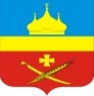 РоссияРостовская область Егорлыкский районАдминистрация Егорлыкского сельского поселенияРАСПОРЯЖЕНИЕ«17» марта 2022 г                        № 35                                ст. ЕгорлыкскаяО внесении изменений в распоряжениеАдминистрации Егорлыкского сельскогопоселения от 28.12.2021 № 36 «О порядкеприменения бюджетной классификациибюджета Егорлыкского сельского поселенияна 2022 год и на плановый период 2023 и 2024 годов»В целях реализации решения Собрания депутатов Егорлыкского района от 27.12.2021 № 14 «О бюджете Егорлыкского сельского поселения Егорлыкского района на 2022 год и на плановый период 2023 и 2024 годов», руководствуясь пунктом 11 части 2 статьи 31 Устава муниципального образования «Егорлыкское сельское поселение»:1. Внести в распоряжение от 28.12.2021 г. № 36 «О порядке применения бюджетной классификации бюджета Егорлыкского сельского поселения на 2022 год и на плановый период 2023 и 2024 годов» изменения согласно приложению к настоящему распоряжению.2. Контроль за исполнение распоряжения возложить на заведующего сектором экономики и финансов А.А. Алексеенко.3. Настоящее распоряжение вступает в силу со дня его официального опубликования и применяется к правоотношениям, возникшим с 7 февраля 2022 г.Глава АдминистрацииЕгорлыкского сельского поселения                                            И.И. ГулайРаспоряжение вносит:сектор экономики и финансовАдминистрации Егорлыкского сельского поселенияПриложение к распоряжению АдминистрацииЕгорлыкского сельского поселенияот 17 марта 2022 № 35ИЗМЕНЕНИЯ,вносимые в приложение №1 к Положению о порядке применения бюджетной классификации расходов бюджета Егорлыкского сельского поселения Егорлыкского района на 2021 год и на плановый период 2022 и 2023 годов1. В разделе 1 приложения № 1 пункт 1.9. Муниципальная программа Егорлыкского сельского поселения «Формирование современной городской среды на территории Егорлыкского сельского поселения» изложить в следующей редакции:«1.9. Муниципальная программа Егорлыкского сельского поселения «Формирование современной городской среды на территории Егорлыкского сельского поселения»  Целевые статьи муниципальной программы Егорлыкского сельского поселения «Формирование современной городской среды на территории Егорлыкского сельского поселения»  включают:10 0 00 00000 Муниципальная программа Егорлыкского сельского поселения «Формирование современной городской среды на территории Егорлыкского сельского поселения» По данной целевой статье отражаются расходы местного бюджета на реализацию муниципальной программы Егорлыкского сельского поселения «Формирование современной городской среды на территории Егорлыкского сельского поселения», разработанной в соответствии с Перечнем муниципальных программ Егорлыкского сельского поселения, утвержденным распоряжением Администрации Егорлыкского сельского поселения от 7 ноября 2018 года № 14, осуществляемые по следующим подпрограммам муниципальной программы.10 1 00 00000 Подпрограмма «Благоустройство общественных территорий Егорлыкского сельского поселения»По данной целевой статье отражаются расходы местного бюджета на реализацию подпрограммы по соответствующим направлениям расходов, в том числе:24630 - Расходы на софинансирование мероприятий по формированию современной городской среды в части благоустройства общественных территорий Егорлыкского сельского поселения.По данному направлению расходов отражаются расходы из бюджета Егорлыкского сельского поселения на софинансирование мероприятий по формированию современной городской среды в части благоустройства общественных территорий Егорлыкского сельского поселения, а так же на приобретение и установку детских игровых и спортивных комплексов, благоустройство зон отдыха.24650 - Благоустройство детской игровой площадки (покрытие) По данному направлению расходов отражаются расходы из бюджета Егорлыкского сельского поселения на благоустройство детской игровой площадки (покрытие) в рамках реализации проекта инициативного бюджетирования в Егорлыкском сельском поселении.S4640 – Расходы на реализацию инициативных проектов.По данному направлению расходов отражаются расходы из бюджета Егорлыкского сельского поселения на реализацию инициативных проектов.10 1 F2 00000 Федеральный проект «Формирование комфортной городской среды» по национальному проекту «Жилье и городская среда»По данной целевой статье отражаются расходы бюджета муниципального района на реализацию федерального проекта по соответствующим направлениям расходов, в том числе:55551 – Реализация программ формирования современной городской среды (Расходы на реализацию мероприятий по формированию современной городской среды в части благоустройства общественных территорий)По данному направлению расходов отражаются расходы местного бюджета на благоустройство общественных территорий в рамках реализации мероприятий по формированию современной городской среды, в том числе осуществляемые за счет субсидии из федерального и областного бюджетов в целях софинансирования данных расходов.Поступление субсидий в местные бюджеты на указанные цели отражается по соответствующим элементам кода вида доходов 000 2 02 25555 00 0000 150 «Субсидии бюджетам на поддержку государственных программ субъектов Российской Федерации и муниципальных программ формирования современной городской среды.2. В Приложении № 2 к Положению о порядке применения бюджетной классификации расходов местного бюджета на 2022 год и на плановый период 2023 и 2024 годов:строку:изложить в редакции:10 1 00 S4640Расходы на реализацию проектов инициативного бюджетирования в рамках подпрограммы "Благоустройство общественных территорий Егорлыкского сельского поселения" муниципальной программы Егорлыкского сельского поселения "Формирование современной городской среды на территории Егорлыкского сельского поселения"10 1 00 S4640Расходы на реализацию инициативных проектов в рамках подпрограммы "Благоустройство общественных территорий Егорлыкского сельского поселения" муниципальной программы Егорлыкского сельского поселения "Формирование современной городской среды на территории Егорлыкского сельского поселения"